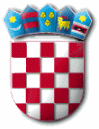           Temeljem članka 37. Uredbe (EU) 2016/679 o zaštiti pojedinaca u vezi s obradom osobnih podataka i o slobodnom kretanju takvih podataka (Opća uredba o zaštititi podataka, SL EU L119) i članka 45. Statuta Općine Punat („Službene novine Primorsko- goranske županije“ broj 8/18), općinski načelnik Općine Punat donosiODLUKUo izmjeni Odluke o imenovanju službenika za zaštitu osobnih podatakaČlanak 1.	U Odluci o imenovanju službenika za zaštitu osobnih podataka članak 1. mijenja se i glasi:„Patricia Polonijo, viša stručna suradnica za računovodstvo i naplatu prihoda u Jedinstvenom upravnom odjelu Općine Punat, imenuje se službenikom za zaštitu osobnih podataka u Općini Punat.“Članak 2.Članak 2. mijenja se i glasi:„Službeni kontakt podaci službenika za zaštitu osobnih podataka su:e- mail adresa: patricija.polonijo@punat.hr ,telefon: 051/ 855-600.“Članak 3.          Ova Odluka stupa na snagu danom donošenja, a objavit će se na internetskoj stranici Općine Punat.	OPĆINSKI NAČELNIK                                                                                                                                             Marinko ŽicR E P U B L I K A   H R V A T S K APRIMORSKO – GORANSKA ŽUPANIJAOPĆINA PUNATOPĆINSKI NAČELNIKKLASA: 004-02/18-01/1URBROJ: 2142-02-02/1-18-4Punat, 5. srpnja 2018. godine